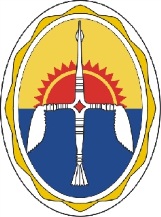 КРАСНОЯРСКИЙ   КРАЙЭвенкийский муниципальный  районАдминистрация поселка Чиринда                                                           ПОСТАНОВЛЕНИЕ29 сентября 2023 г.                                                                                            № 35Об утверждении Регламента реализации полномочий администратора доходов бюджета поселка Чириндапо взысканию дебиторской задолженности по платежам в бюджет, пеням и штрафам по ним        	В соответствии со статьей 160.1 Бюджетного кодекса Российской Федерации от 31.07.1998 № 145-ФЗ, приказом Минфина России от 18.11.2022 № 172н «Об утверждении общих требований к регламенту реализации полномочий администратора доходов бюджета по взысканию дебиторской задолженности по платежам в бюджет, пеням и штрафам по ним»:П О С Т А Н О В Л Я Ю:1. Утвердить Регламент реализации полномочий администратора доходов бюджета поселка Чиринда по взысканию дебиторской задолженности по платежам в бюджет, пеням и штрафам по ним согласно приложению, к настоящему постановлению.2. Постановление вступает в силу со дня подписания и подлежит опубликованию в «Официальном вестнике Эвенкийского муниципального района» и подлежит размещению на Официальном сайте: https://chirinda-r04.gosweb.gosuslugi.ru3. Контроль исполнения настоящего постановления оставляю за собой.Глава поселка                                                                            М. А. Демьянова         Утверждено Постановлением Администрации поселка Чириндаот «29» сентября 2023 г. № 35 Регламентреализации полномочий администратора доходов бюджета поселка Чиринда по взысканию дебиторской задолженности по платежам в бюджет, пеням и штрафам по ним1. Общие положения	1.1.  Настоящий регламент Администрации поселка Чиринда Эвенкийского муниципального района (далее – администрация) по взысканию дебиторской задолженности по платежам в бюджет, пеням и штрафам по ним (далее – Регламент) разработан в целях реализации комплекса мер, направленных на улучшение качества администрирования доходов бюджета поселка Чиринда (далее - местный бюджет), повышения эффективности работы с просроченной дебиторской задолженностью и принятие своевременных мер по ее взысканию.1.2. Регламент регулирует отношения, связанные с осуществлением администрацией полномочий по контролю за поступлением неналоговых доходов и полномочий по взысканию дебиторской задолженности по платежам в бюджет администрируемой администрацией.	1.3. В целях настоящего Регламента просроченной дебиторской задолженностью является не исполненное в установленный срок физическим или юридическим лицом (далее - должник) обязательство о перечислении денежных средств в местный бюджет, по доходам, администрируемым администрацией.1.4. Понятия и определения, используемые в настоящем Регламенте, понимаются в значении, используемом действующим законодательством Российской Федерации, если иное прямо не оговорено в настоящем Регламенте.1.5. Во всем, что не урегулировано настоящим Регламентом, администрация руководствуется действующим законодательством Российской Федерации, Красноярским краем, иными нормативными правовыми актами.2. Мероприятия, направленные на недопущение образования просроченной дебиторской задолженности по доходам и выявление факторов, влияющих на образование просроченной дебиторской задолженности по доходам2.1. В целях недопущения образования просроченной дебиторской задолженности по доходам, а также выявления факторов, влияющих 
на образование просроченной дебиторской задолженности по доходам, администрация поселка Чиринда осуществляет следующие мероприятия:- контроль за правильностью исчисления, полнотой и своевременностью осуществления платежей в местный бюджет, пеням и штрафов по ним, по закрепленным источникам доходов местного  бюджета, как за администратором доходов;  - за фактическим зачислением платежей в доход местного бюджета в размерах и сроки, установленные законодательством Российской Федерации, договорам (контрактам);- за погашением (квитированием) начислений соответствующими платежами, являющимися источниками формирования доходов местного бюджета, в Государственной информационной системе о государственных и муниципальных платежах, предусмотренной статьей 21.3 Федерального закона от 27 июля 2010 года № 210-ФЗ «Об организации предоставления государственных и муниципальных услуг» (далее - ГИС ГМП);- за исполнением графика платежей в связи с предоставлением отсрочки или рассрочки уплаты платежей и погашением дебиторской задолженности по доходам, образовавшейся в связи с неисполнением графика уплаты платежей в местный бюджет, а также за начислением процентов за предоставленную отсрочку или рассрочку и пени (штрафы) за просрочку уплаты платежей в местный бюджет в порядке и случаях, предусмотренных законодательством Российской Федерации;- за своевременным начислением неустойки (штрафов, пени);- за своевременным составлением первичных учетных документов в части выплат по оплате труда и расчетов с подотчетными лицами, обосновывающих возникновение дебиторской задолженности или оформляющих операции по ее увеличению (уменьшению);2.2. Проведение инвентаризации расчетов с должниками, включая сверку данных по доходам  местного бюджета на основании информации о непогашенных начислениях, содержащейся в ГИС ГМП, в том числе в целях оценки ожидаемых результатов работы по взысканию дебиторской задолженности по доходам, признания дебиторской задолженности по доходам сомнительной;2.3. Проведение мониторинга финансового (платежного) состояния должников, в том числе при проведении мероприятий по инвентаризации дебиторской задолженности по доходам, на предмет:- наличия сведений о взыскании с должника денежных средств в рамках исполнительного производства;- наличия сведений о возбуждении в отношении должника дела о банкротстве.2.4. Своевременно осуществляет признание безнадежной к взысканию задолженности по платежам в местный бюджет и о ее списании;2.5. Осуществляет мониторинг просроченной дебиторской задолженности в части выплат по оплате труда и расчетов с подотчетными лицами, а также осуществляет своевременное уточнение невыясненных поступлений в местный бюджет;2.6. Проведение иных мероприятий, в целях недопущения образования просроченной дебиторской задолженности по доходам, выявления факторов, влияющих на образование просроченной дебиторской задолженности по доходам.3. Мероприятия по урегулированию дебиторской задолженности по доходам в досудебном порядке3.1. В целях урегулирования в досудебном порядке дебиторской задолженности по доходам (со дня истечения срока уплаты соответствующего платежа в местный бюджет (пеней, штрафов) до начала работы по их принудительному взысканию) осуществляются следующие мероприятия:- направление требования должнику о погашении образовавшейся задолженности;- направление претензии должнику о погашении образовавшейся задолженности в досудебном порядке в установленный законом или муниципальным контрактом (договором) срок досудебного урегулирования в случае, когда претензионный порядок урегулирования спора предусмотрен процессуальным законодательством Российской Федерации, договором (контрактом);- рассмотрение вопроса о возможности расторжения договора (муниципального контракта, соглашения), предоставления отсрочки (рассрочки) платежа, реструктуризации дебиторской задолженности по доходам в порядке и случаях, предусмотренных законодательством Российской Федерации;- направление, в случае возникновения процедуры банкротства должника, требований по денежным обязательствам в порядке, в сроки и в случаях, предусмотренных законодательством Российской Федерации о банкротстве.Администрация при выявлении в ходе контроля за поступлением доходов в местный бюджет нарушений контрагентом условий договора (муниципального контракта, соглашения) в части, касающейся уплаты денежных средств, в срок не позднее 30 календарных дней с момента образования просроченной дебиторской задолженности:- производит расчет задолженности;- направляет должнику требование (претензию) о погашении задолженности в пятнадцатидневный срок со дня его получения с приложением расчета задолженности.3.3. Требование (претензия) об имеющейся просроченной дебиторской задолженности и пени направляется в адрес должника по почте России заказным письмом с уведомлением или в ином порядке, установленном законодательством Российской Федерации или договором (муниципальным контрактом, соглашением).3.4. В требовании (претензии) указываются:1)  наименование должника;2) наименование и реквизиты документа, являющегося основанием для начисления суммы, подлежащей уплате должником;3)  период образования просрочки внесения платы;4)  сумма просроченной дебиторской задолженности по платежам, пени;5)  сумма штрафных санкций (при их наличии);6) предложение оплатить просроченную дебиторскую задолженность в добровольном порядке в срок, установленный требованием (претензией);7)  реквизиты для перечисления просроченной дебиторской задолженности;8) информация об ответственном исполнителе, подготовившем требование (претензию) об уплате просроченной дебиторской задолженности и расчет платы по ней (фамилия, имя, отчество, контактный телефон для связи).   Требование (претензия) подписывается главой администрации поселка, а в случае его отсутствия уполномоченным лицом администрации поселка.    При добровольном исполнении обязательств в срок, установленный требованием (претензией), претензионная работа в отношении должника прекращается.4. Мероприятия по принудительному взысканиюдебиторской задолженности   по доходам4.1. При отсутствии добровольного исполнения требования (претензии) должником в установленный для погашения задолженности срок, взыскание задолженности производится в судебном порядке.4.2. Взыскание просроченной дебиторской задолженности в судебном порядке осуществляется в сроки и в порядке, установленными действующими законодательством Российской Федерации4.3. Администрация поселка в течение 30 рабочих дней с даты получения информации, указанной в п. 4.1 регламента, подготавливает и направляет исковое заявление о взыскании просроченной дебиторской задолженности в суд.4.4. В случае если до вынесения решения суда требования об уплате исполнены должником добровольно, специалист администрации поселка, в установленном порядке заявляет об отказе от иска.4.5. При принятии судом решения о полном (частичном) отказе в удовлетворении заявленных требований администрации поселка обеспечивается принятие исчерпывающих мер по обжалованию судебных актов.5. Мероприятия по наблюдению (в том числе за возможностью взыскания дебиторской задолженности по доходам в случае изменения имущественного положения должника) за платежеспособностью должника в целях обеспечения исполнения дебиторской задолженности по доходам     На стадии принудительного исполнения службой судебных приставов судебных актов о взыскании просроченной дебиторской задолженности с должника, администрация поселка осуществляет, при необходимости, взаимодействие со службой судебных приставов, включающее в себя:   - запрос информации и мероприятиях, проводимых приставом-исполнителем, о сумме непогашенной задолженности, о наличии данных об объявлении розыска должника, его имущества, об изменении состояния счета (счетов) должника, его имущества и т.д.;   - проводит мониторинг эффективности взыскания просроченной дебиторской задолженности по доходам в рамках исполнительного производства.